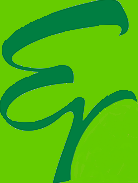 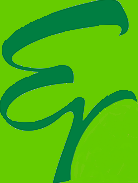 Prof. Italo Multari JúniorORIENTAÇÕES DE ATIVIDADES PARA A SEMANA DE 30/03/2020 A 03/04/2020Terça-feira – 31/03/2020Atividade: assistir a videoaula  “Aula 01 – Estequiometria” e fazer os exercícios 2 e 3 da lista em anexo.Quarta-feira – 01/04/2020Aula online às 10:00h – resolução de dúvidas e correção dos exercícios.Quinta-feira – 02/04/2020Atividade: assistir a videoaula “Aula 02 – Estequiometria” e fazer os exercícios 5 ao 13 da lista em anexo.